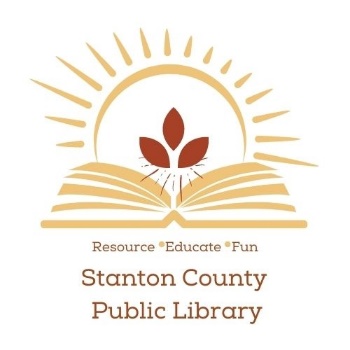 Application for EmploymentIt is our policy to comply with all applicable state and federal laws prohibiting discrimination in employment based on race, age, color, sex, religion, national origin, disability or other protected classifications.Please carefully read and answer all questions.  You will not be considered for employment if you fail to completely answer all the questions on this application.  You may attach a resume, but all questions must be answered.Full Name: 	_______________________________________________________  Date: ___________________Address:	________________________________________________________________________________City:		_____________________________________   State:  ___________  Zip Code  ________________  Phone:		________________________________     Email:  _______________________________________Position applied for  ____________________________________________________________________________  Date you can start work  _____________________________   Salary Desired  ______________________________  Have you read the job description listing the essential functions of the job?  _______________________________Can you perform these essential functions of the job without reasonable accommodation?  __________________Do you have a High School Diploma or GED?  ________________________________________________________     Are you a citizen of the United States?  ____________     If no, are you authorized to work in the U.S.  __________ Have you ever been convicted of a felony?  ____________  (Convictions will not necessarily disqualify an applicant for employment)  If yes, explain:_____________________________________________________________________________________________Qualifications:  Please list any education or training you feel relates to the position applied for that would help you perform the work, such as schools, colleges, degrees, vocational or technical programs and military training:				School Name			Degree			Address/City/StateSchool	______________________________________________________________________________________	______________________________________________________________________________________School	______________________________________________________________________________________	______________________________________________________________________________________School	______________________________________________________________________________________	______________________________________________________________________________________Special Skills:  List any special skills or experience that you feel would help you in the position that you are applying for (leadership, organizations, teams, etc.)____________________________________________________________________________________________________________________________________________________________________________________________________________________________________________________________________________________________________________________________________________________________________________________References:  Please list three professional references not related to you, with full name, address, phone number, and relationship.  If you don’t have three professional references, then list personal, unrelated references.Name			Address/City/State				Phone			Relationship_______________________________________________________________________________________________________________________________________________________________________________________________________________________________________________________________________________________Work History:  Start with your present or most recent employment and work back.  Use separate sheet if necessary.  (Include PAID and UNPAID positions)Job Title #1  _______________________________________  Start Date  ____________  End Date  ____________Company Name  ___________________________________  Supervisor’s Name  ___________________________City  _________________________  State __________  Zip Code ____________  Phone Number ______________Duties:  ___________________________________________________________________________________________________________________________________________________________________________________Reason for Leaving  _____________________________   May we contact your present employer?  ____________Starting Salary  _________________________________  Ending Salary  __________________________________Job Title #2  _______________________________________  Start Date  ____________  End Date  ____________Company Name  ___________________________________  Supervisor’s Name  ___________________________City  _________________________  State __________  Zip Code ____________  Phone Number ______________Duties:  ___________________________________________________________________________________________________________________________________________________________________________________Reason for Leaving  _____________________________________________________________________________Starting Salary  _________________________________  Ending Salary  __________________________________Job Title #3  _______________________________________  Start Date  ____________  End Date  ____________Company Name  ___________________________________  Supervisor’s Name  ___________________________City  _________________________  State __________  Zip Code ____________  Phone Number ______________Duties:  ___________________________________________________________________________________________________________________________________________________________________________________Reason for Leaving  _____________________________________________________________________________Starting Salary  _________________________________  Ending Salary  __________________________________Job Title #4  _______________________________________  Start Date  ____________  End Date  ____________Company Name  ___________________________________  Supervisor’s Name  ___________________________City  _________________________  State __________  Zip Code ____________  Phone Number ______________Duties:  ___________________________________________________________________________________________________________________________________________________________________________________Reason for Leaving  _____________________________________________________________________________Starting Salary  _________________________________  Ending Salary  __________________________________I certify that the facts set forth in this Application for Employment are true and complete to the best of my knowledge.  I understand that if I am employed, false statements, omissions or misrepresentations may result in my dismissal.  I authorize the Employer to make an investigation of any of the facts set forth in this application and release the Employer from any liability.  The employer may contact any listed references on this application.  	I acknowledge and understand that the company is an “at will” employer.  Therefore, any employee (regular, temporary, or other type of category employee) may resign at any time, just as the employer may terminate the employment relationship with any employee at any time, with or without cause, with or without notice to the other party.Applicant Signature  _____________________________________________________  Date  _________________